Web Banners: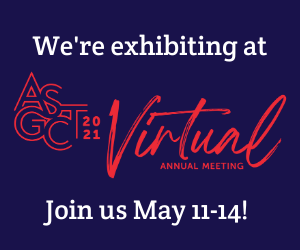 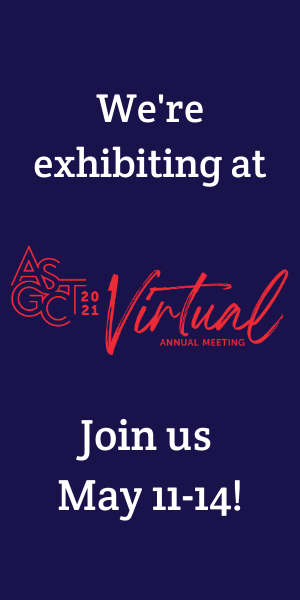 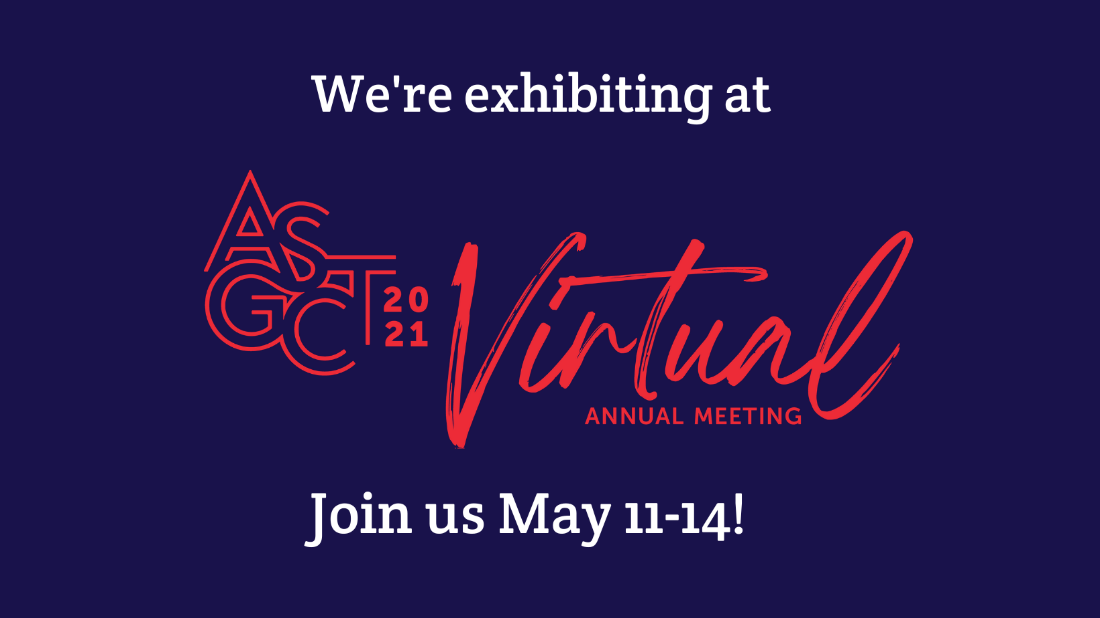 